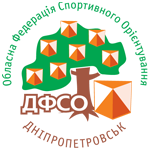 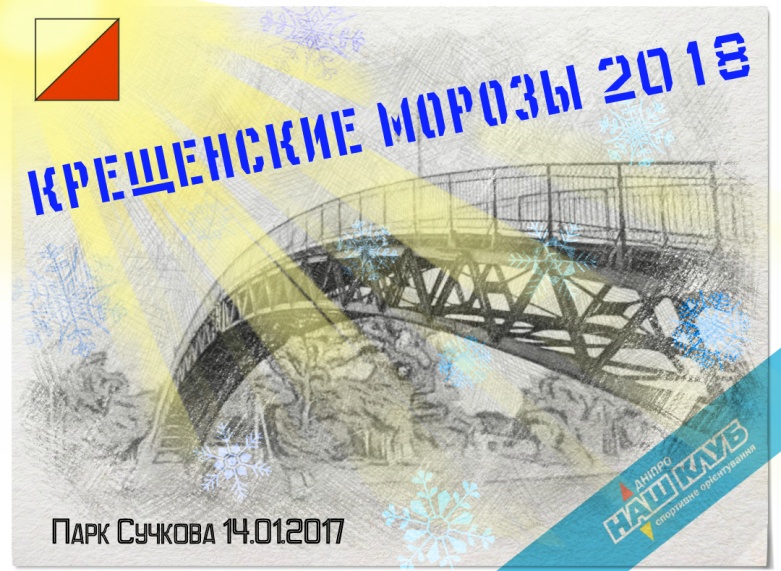 ПОЛОЖЕНИЕСоревнования «Крещенские Морозы»Место и Дата: г.Новомосковск, Парк им. Сучкова (за Горбатым мостом). 14.01.2018Судейская коллегия – Курочкин Дмитрий, Кищенко ОлегНач. Дистанции – Они самые.Заявки: Онлайн заявка по адресу http://orientsumy.com.ua/index.php?event=1440не позднее 13.01.2018Также заявка по телефону – 067-135-41-70, и на почту 1354170dima@gmail.comСтартовый взнос 15 грн.Программа соревнований9:30 – 10:50 – Приезд участников.10:00 – 11:00 – Работа мандатной комиссии, выдача карточек.11:00 – Старт первых участников по стартовому протоколу.13:30 – Награждение.14:00 – Отъезд участников.Отметка: Компостер (возможно карандаш)Старт по стартовому протоколу! Старт в 11:00Место старта: Добираться на автобусе в Новомосковск до Самолета, идти в сторону ДК Металлургов, пройти на набережную. Старт будет за Горбатым мостом. (ЧУ Рогейн 6 часов 2017)Место старта в интернете: https://www.google.com.ua/maps/@48.6324965,35.2644551,18.25z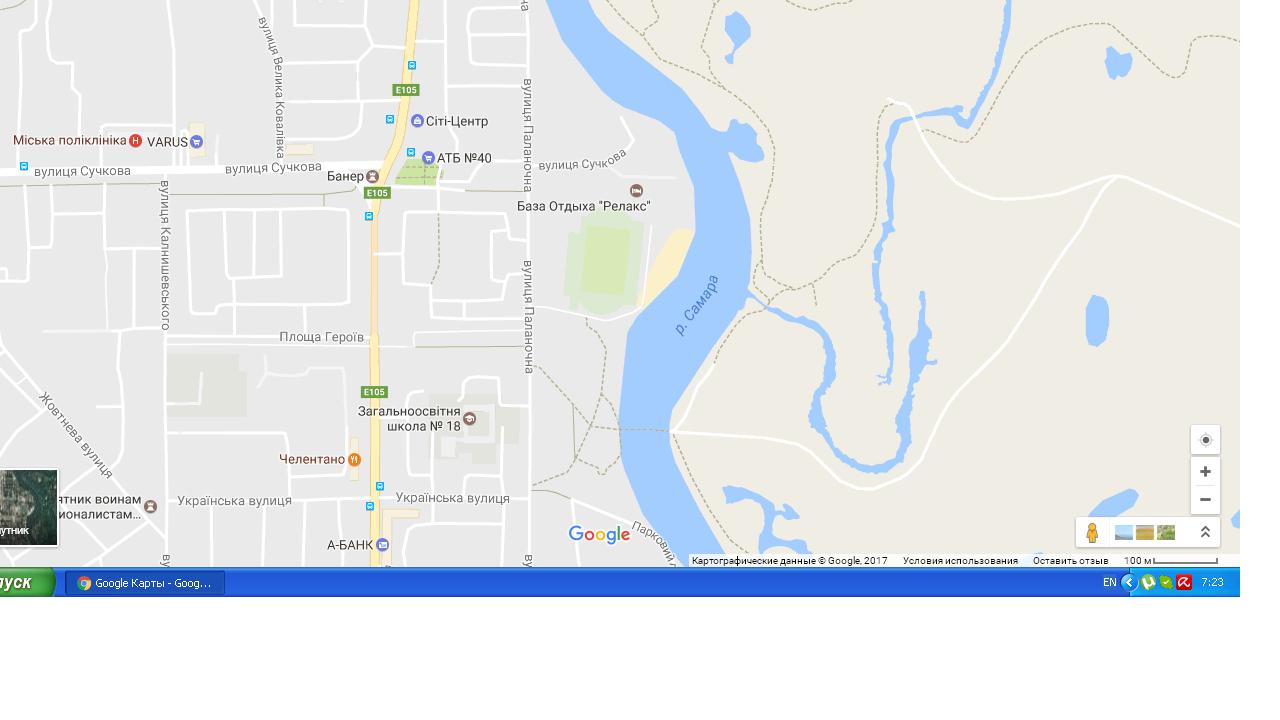 Награждение: Победители в своих группах будут награждены грамотами и ценными призами!ПараметрыГруппы: М/Ж 12,14,16,18,21,40,50,60,70Общее количество КП – 25Каждый КП оценивается в 1 очко.Победители в своих группах определяются по наибольшему количеству набранных очков.Контрольное времяДля групп М/Ж 16,18,21,40,50 – 45 минДля групп М/Ж 12,14,60,70 – 60 минШтрафы: За каждую неполную минуту опаздания на финиш штраф в 1 очко.Местность: Представляет собой пойменный рельеф с бывшыми руслами притоков Самары, лесом средней и легкой проходимости и так же открытыми участками.Хорошая сетка дорог, есть асфальтированная дорога к турбазам. 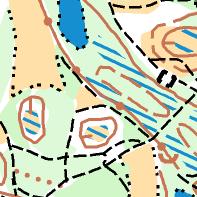 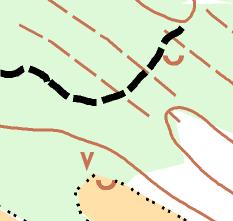 Опасные места – Редкое движение автомобилей по дороге! Будьте внимательны!Прогноз погоды: -6 -4 С. Без осадков.Не оставляйте за собой мусор!Данное положение является официальным приглашением на соревнования!Удачного Вам старта!